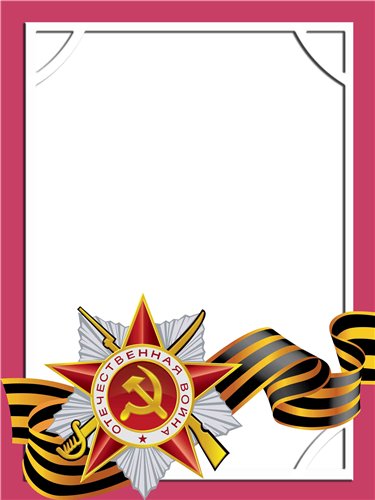 ТепикинКонстантинДмитриевичВетеран войны и труда.       Родился в 1906 г., п. Атиг, русский, б/п.          Участвовал в боях стрелком в составе 935 стрелкового полка. Был Ранен.          Награжден медалями: «За Победу над Германией», «За  боевые Заслуги» и другие три медали. 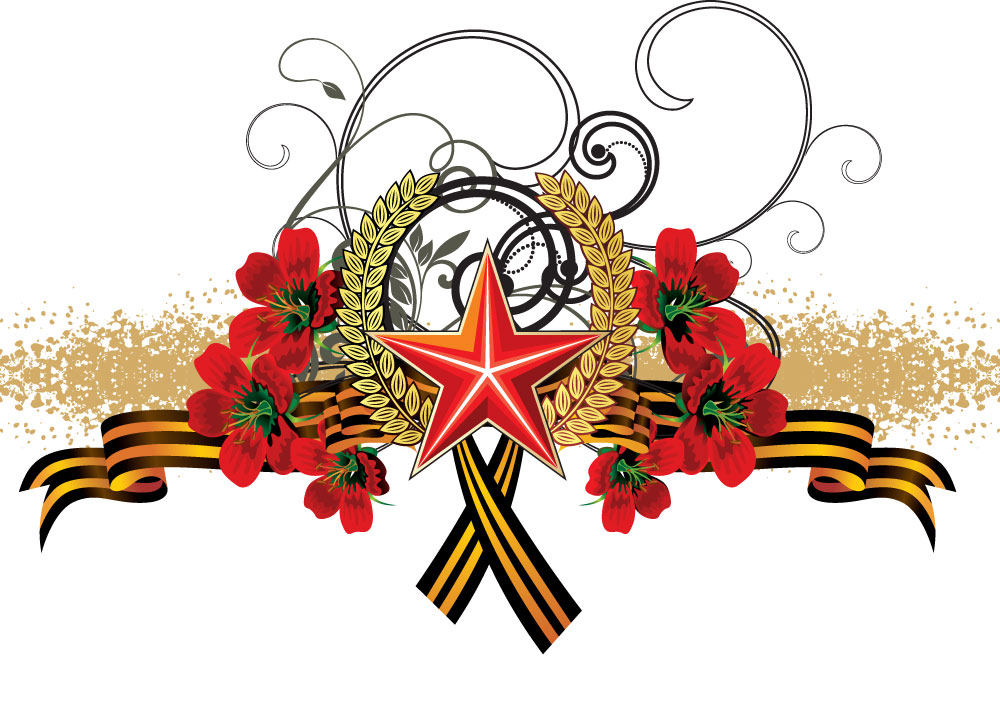 